February 9, 2013Dear Editor,Please find enclosed the edited manuscript in Word format (file name: 1365-edited.doc).Title: Paramyxovirus evasion of innate immunity: Diverse strategies for common targetsAuthor: Michelle D. Audsley and Gregory W. MoseleyName of Journal: World Journal of VirologyESPS Manuscript NO: 1365The manuscript has been improved according to the suggestions of reviewers:1. Format has been updated to word.doc. Figures/images have been converted to TIFF files and attached separately.2. Small revisions have been made to improve grammar and accuracy at the following points (also indicated on the manuscript with a comment box):(1) line 5: initial added to Author’s name “Michelle D. Audsley”(2) line 19: author telephone and fax added: Telephone: +61 3 9902 9354 	Fax: +61 3 9902 9500(3) line 93: deleted “(reviewed elsewhere in this issue)” (4) lines 95 and 96: added “Ferlavirus and Aquaparamyxovirus” to correct genus classifications(5) line 147: added a “%” sign(6) line 152: additional “a” and “the” to improve grammar(7) line 167: nomenclature corrected for parainfluenza virus 5 (PIV5) (that  was previously known as simian virus 5) to keep consistency throughout the manuscript(8) line 168: specified residues are from the “V” protein for clarity(9) line 181: a/b changed to greek symbols α/β(10) line 189: Word “Beta” changed to symbol “β”(11) line 211: ‘a’ changed to greek symbol α(12) line 235-236: sentence “Rinderpest virus (RPV) may differ, as it appears to use the C    protein rather than V to inhibit MDA5 signalling, although the binding of RPV V to MDA5 has not been examined.”  moved up from later in the paragraph.(13) line 289. split long sentence into 2 sentences for ease of reading(14) line 306: specified “V” protein(15) line 315: specified genus of the viruses by inserting “the V proteins of the rubulaviruses…..”(16) line 331: specified genus: “avulavirus”(17) line 352: ‘a’ changed to greek symbol α(18) line 353 inserted the word “upstream” for clarity(19) line 363: changed “sequester” to “sequesters”(20) line 425: deleted hyphenAs requested via email, a larger revision was made to reflect a new significant finding in the field, which was published in the time during which this manuscript was being reviewed:(1) New reference added:Motz C, Schuhmann KM, Kirchhofer A, Moldt M, Witte G, Conzelmann KK, Hopfner KP. Paramyxovirus V proteins disrupt the fold of the RNA sensor MDA5 to inhibit antiviral signaling. Science 2013; 339(6120): 690-693 [PMID: 23328395  DOI: 10.1126/science.1230949](2) lines 240-243: Sentence added “Although a recent study of PIV5 V identified a change in the dsRNA-binding properties of MDA5 when V was co-expressed, rather than a complete inhibition, suggesting that V may still allow non-cooperative dsRNA binding.” (3) lines 245-249: sentences added “A crystal structure of PIV5 V in complex with MDA5 has demonstrated that V unfolds the ATPase domain of MDA5, which allows it to bind a region normally hidden beneath the helicase fold. This unfolding disturbs the ATPase hydrolysis site, and it was shown using MeV V that increasing concentrations of V correlate with decrease ATPase activity. “(4) lines 255-258: sentence added “A crystal structure of MDA5:PIV5 has shown PIV5 V to have six residues (174, 175, 177, 179, 184 and 197) involved in forming the interface with MDA5, only some of which are conserved with other paramyxovirus V proteins.”There were no changes to figures or figure legends, except to reformat files. 3. References were corrected and DOI numbers added. Typesetting was corrected.Thank you again for publishing our manuscript in the World Journal of VirologyKind Regards,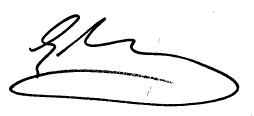 Gregory W. Moseley, PhD             		Department of Biochemistry and Molecular BiologyMonash UniversityVictoria 3800AustraliaPhone: +61 3 9902 9354Fax: +61 3 9902 9500E-mail: greg.moseley@monash.edu